Supplementary MaterialSupplementary Material 1: Lesion load (mL) and brain tissue volume were assessed for patients only. Specifically, lesion segmentation was conducted semi-automatically with FLAIR images using the lesion prediction algorithm from the Lesion Segmentation Toolbox version 2.0.15, and manually corrected using ITK-SNAP. Subsequently, lesion volume (mL) was calculated using the FSL cluster algorithm. Brain tissue volume, normalized for subject head size, was estimated with SIENAX, part of FSL. Supplementary Fig. 1: Correlation between dynamic graph metrics based on average values of healthy controls. 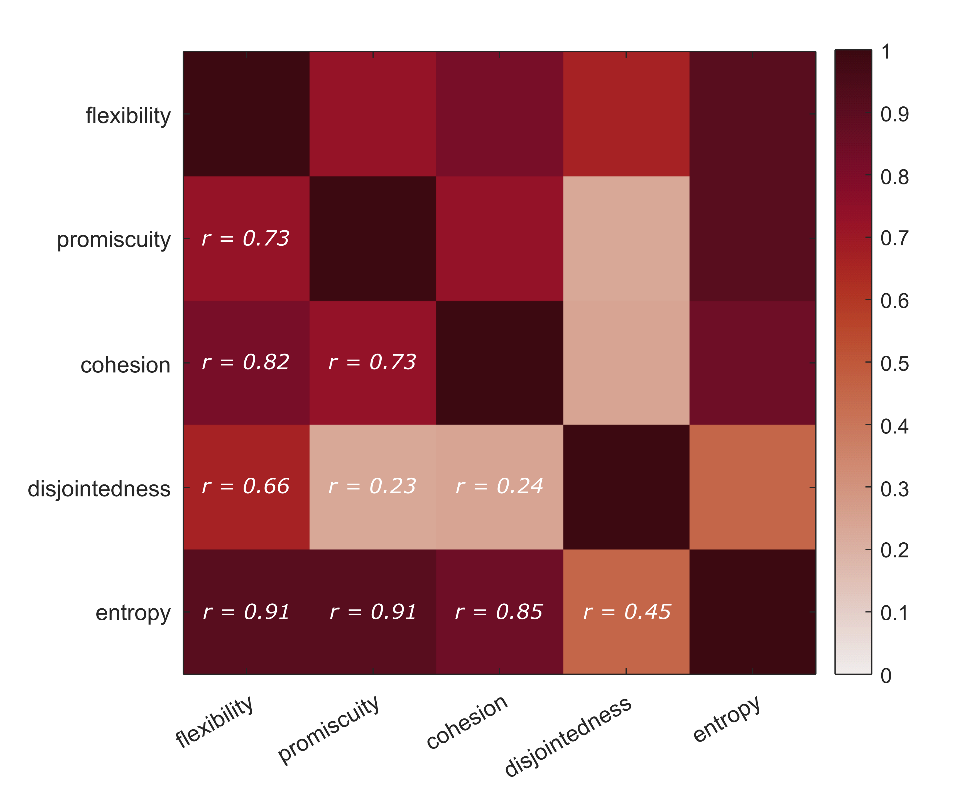 Supplementary Table 1: Group differences of global dynamic graph metrics adjusted for surrogate data. Results indicate that static covariance and autocorrelation in these surrogate data are not sufficient to explain the empirically observed community dynamics. Group comparison of adjusted data was performed with a permutation-based t-test.Supplementary Table 2: Detailed test statistics for group comparison of dynamic metrics for each resting-state functional system (RSFS). Negative t-value indicates increases in the variable of interest in patients. Group comparison was performed with a permutation-based t-test. * P < 0.05, ** P < 0.01, *** P < 0.001 (FDR-corrected).Supplementary Table 3: Significant between-group comparisons of nodal flexibility. Positive t-values indicate higher flexibility in patients compared to controls. Group comparison was performed with a permutation-based t-test. Idx denotes the index of each region from the power atlas [3]. m/a – regions were manually added (see Methods).Supplementary Table 4: Significant between-group comparisons of nodal promiscuity. Positive t-values indicate higher promiscuity in patients compared to controls. Group comparison was performed with a permutation-based t-test. Idx denotes the index of each region from the power atlas  [3]. m/a – regions were manually added (see Methods).Supplementary Table 5: Significant between-group comparisons of nodal cohesion. Positive t-values indicate higher cohesion in patients compared to controls. Group comparison was performed with a permutation-based t-test. Idx denotes the index of each region from the power atlas [3]. m/a – regions were manually added (see Methods).Supplementary Table 6: Significant between-group comparisons of nodal disjointedness. Positive t-values indicate higher disjointedness in patients compared to controls. Group comparison was performed with a permutation-based t-test. Idx denotes the index of each region from the power atlas [3]. m/a – regions were manually added (see Methods).Supplementary Table 7:  Significant between-group comparisons of nodal entropy. Positive t-values indicate higher entropy in patients compared to controls. Group comparison was performed with a permutation-based t-test. Idx denotes the index of each region from the power atlas [3]. Supplementary Table 8: Demographic variables and clinical measures of the participants including only patients with relapsing-remitting MS. N = number of participants, EDSS = Expanded Disability Severity Scale, lesion volume = FLAIR hyperintensity volumes (see Supplementary Material 1).Supplementary Fig. 2: Between-group comparison of whole-brain flexibility, promiscuity, cohesion, disjointedness, and entropy excluding patients with primary progressive MS, secondary progressive MS and clinically isolated syndrome. Patients with RRMS exhibit increased flexibility and cohesiveness compared to control groups (t = 2.17, PFDR = 0.043 and t = 2.23, PFDR = 0.043 respectively). While patients also showed a tendency towards higher promiscuity and entropy (t = 1.43, PFDR = 0.110 and t = 1.72, PFDR = 0.075), the difference was not statistically significant. Following the results from the original analysis, disjointedness did not show any significant difference between the two groups (t = 0.30, PFDR = 0.389). Statistical analyses were performed using a permutation-based t-test and corrected for multiple comparisons. Colored dots represent individual values for dynamic graph metrics. Colored thick lines represent the mean. White dots and whiskers represent the median and upper and lower quartile, respectively. Group comparisons were performed with a permutation-based t-test. * PFDR < 0.05.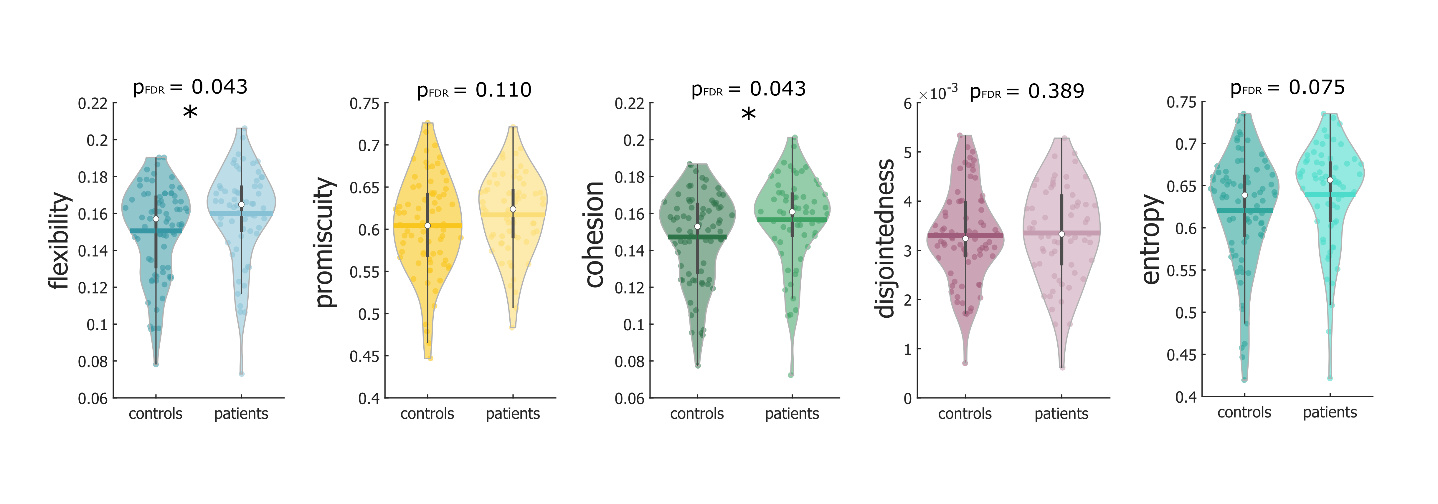 Supplementary Table 9: Between-group comparison of dynamic metrics for each resting-state functional system (RSFS) excluding patients with primary progressive MS, secondary progressive MS and clinically isolated syndrome. dATT = dorsal attention; vATT = ventral attention; SM = sensorimotor; DM = default-mode; FP = fronto-parietal; VIS = visual; SUB = subcortical; LIM = limbic; CB = cerebellar. Colored dots represent individual values for dynamic graph metrics. Colored thick lines represent the mean. White dots and whiskers represent the median and upper and lower quartile, respectively. Group comparisons were performed with a permutation-based t-test. * PFDR < 0.05, ** PFDR < 0.01. 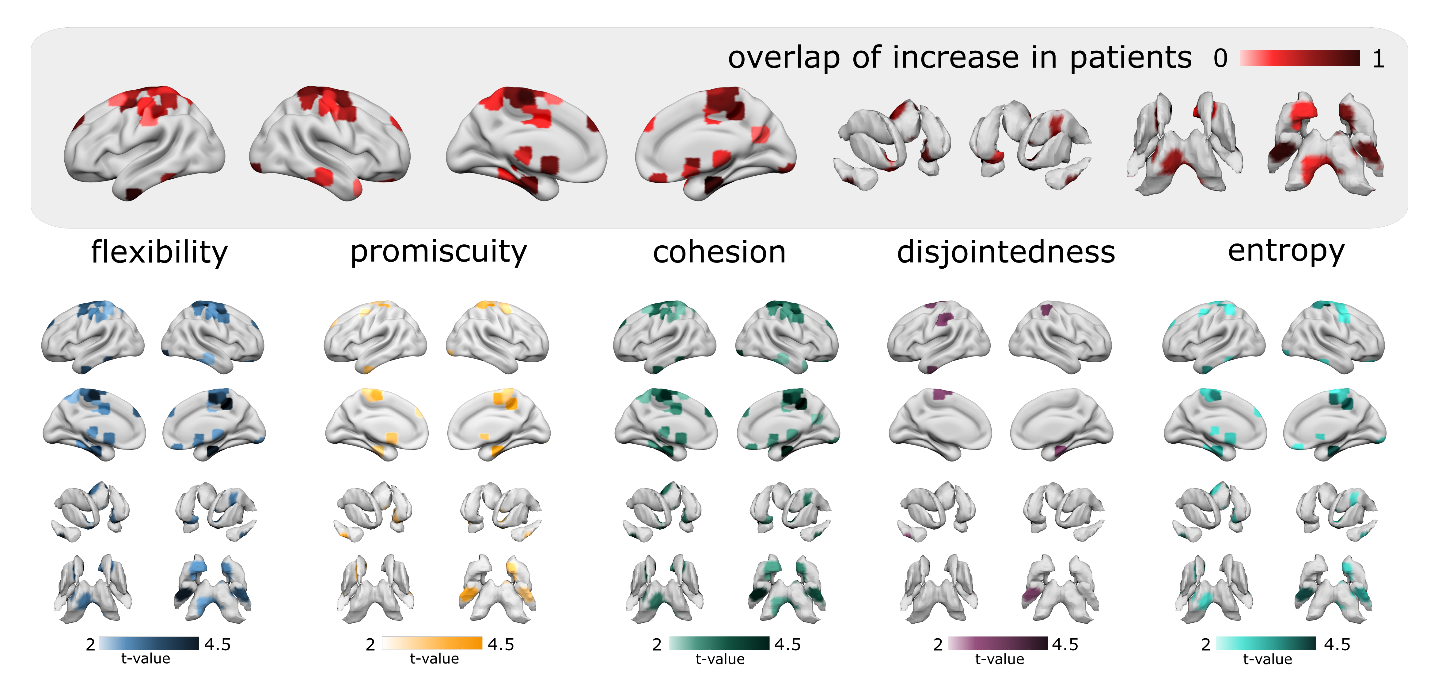 Supplementary Fig. 3: Between-group comparison of node-wise dynamic metrics excluding patients with primary progressive MS, secondary progressive MS and clinically isolated syndrome. Brain plots show significant increases of dynamic metrics in patients with MS compared to controls thresholded to PFDR < 0.05. Group comparisons were performed with a permutation-based t-test. The overlap of the increases in flexibility, promiscuity, cohesion, disjointedness, and entropy is shown in the inset. Supplementary references1 	Prichard D, Theiler J. Generating surrogate data for time series with several simultaneously measured variables. Phys Rev Lett 1994;73:951–4. doi:10.1103/PhysRevLett.73.9512 	Broeders TAA, Douw L, Eijlers AJC, et al. A more unstable resting-state functional network in cognitively declining multiple sclerosis. Brain Commun 2022;4:fcac095. doi:10.1093/braincomms/fcac0953 	Power JD, Cohen AL, Nelson SM, et al. Functional Network Organization of the Human Brain. Neuron 2011;72:665–78. doi:10.1016/j.neuron.2011.09.006Dynamic metrictPFDRFlexibility2.570.012Promiscuity1.940.045Cohesion2.600.012Entropy1.680.052Graph metricRSNtPFDRdATTflexibility2.400.030*dATTpromiscuity1.980.081dATTcohesion within RSN-1.330.208dATTcohesion across RSN2.190.028*dATTdisjointedness0.860.306dATTentropy2.180.039*vATTflexibility1.150.144vATTpromiscuity0.320.384vATTcohesion within RSN-0.730.417vATTcohesion across RSN1.410.107vATTdisjointedness-1.090.306vATTentropy0.750.226SMflexibility2.930.012*SMpromiscuity2.540.030*SMcohesion within RSN-0.330.449SMcohesion across RSN3.130.0076**SMdisjointedness0.910.306SMentropy2.460.030*DMNflexibility2.110.036*DMNpromiscuity1.260.185DMNcohesion within RSN-0.140.449DMNcohesion across RSN2.370.024*DMNdisjointedness-1.130.306DMNentropy1.760.074FPNflexibility1.070.151FPNpromiscuity0.740.297FPNcohesion within RSN0.190.449FPNcohesion across RSN1.170.123FPNdisjointedness-1.040.306FPNentropy1.230.144VISflexibility1.270.135VISpromiscuity0.550.336VIScohesion within RSN0.550.445VIScohesion across RSN1.220.123VISdisjointedness-0.340.416VISentropy0.920.205SUBflexibility2.200.034*SUBpromiscuity1.750.092SUBcohesion within RSN-2.380.052SUBcohesion across RSN2.510.020*SUBdisjointedness0.220.416SUBentropy2.200.039*LIMflexibility3.74< 0.001***LIMpromiscuity3.140.006**LIMcohesion within RSN-3.78< 0.001***LIMcohesion across RSN3.270.0067**LIMdisjointedness3.120.010*LIMentropy3.380.0038**CBflexibility1.670.080CBpromiscuity1.120.205CBcohesion within RSN-2.020.077CBcohesion across RSN1.520.104CBdisjointedness-0.400.416CBentropy1.590.080idxregiontPFDR1'Precuneus_L'2.810.0213'Supp_Motor_Area_L'2.930.0205'Paracentral_Lobule_L'4.86<0.0016'Paracentral_Lobule_L'3.78<0.0017'Postcentral_R'3.500.0068'Parietal_Inf_L'2.620.0319'Precentral_R'2.890.01911'Postcentral_L'3.120.00812'Precentral_L'3.070.01113'Postcentral_R'3.240.00816'undefined'5.20<0.00118'Postcentral_L'2.760.02119'Supp_Motor_Area_R'3.190.01020'Postcentral_R'3.740.00221'Postcentral_L'2.620.03422'Postcentral_L'4.38<0.00123'Paracentral_Lobule_L'3.790.00324'Precentral_R'3.040.01626'Parietal_Sup_L'2.650.03327'Paracentral_Lobule_R'3.800.00328'Supp_Motor_Area_R'5.15<0.00129'Precentral_R'2.450.04238'Frontal_Sup_R'3.380.00939'Frontal_Sup_L'3.620.00540'Cingulum_Mid_L'2.890.01770'Temporal_Pole_Mid_L'2.390.04571'Temporal_Pole_Mid_R'2.560.03180'Precuneus_R'2.520.03185'Frontal_Sup_Medial_L'2.550.03889'Frontal_Sup_R'3.550.00390'Frontal_Sup_L'4.140.002111'Fusiform_L'3.120.012113'Temporal_Pole_Mid_R'2.460.043159'Frontal_Mid_L'2.440.043180'Cingulum_Mid_R'4.06<0.001182'Precentral_R'3.250.009200'Thalamus_L'2.360.047211'Supp_Motor_Area_L'3.110.013227'Precentral_L'2.870.019230'Precentral_R'4.15<0.001236'Lingual_R'4.220.002238'Temporal_Inf_L'3.540.003239'Rectus_R'3.370.008240'undefined'2.490.038242'Fusiform_L'3.340.006243'Temporal_Inf_R'2.620.033244'Temporal_Inf_R'3.110.010251'Lingual_R'3.080.012252'Lingual_L'2.890.017255'Cerebelum_Crus2_R'2.910.017257'Fusiform_R'2.880.018260'Temporal_Inf_L'3.430.008m/a'RightNucleusAccumbens'2.610.031m/a'LeftNucleusAccumbens'3.210.011m/a'RightEntorhinalCortex'4.63<0.001m/a'LeftEntorhinalCortex'4.090.002m/a'RightHippocampus_R'2.610.031idxregiontPFDR1'Precuneus_L'2.570.0485'Paracentral_Lobule_L'4.150.0036'Paracentral_Lobule_L'3.650.0077'Postcentral_R'3.590.0039'Precentral_R'2.720.03712'Precentral_L'2.590.04413'Postcentral_R'2.960.02616'undefined'4.77<0.00118'Postcentral_L'2.680.03720'Postcentral_R'3.540.00322'Postcentral_L'3.820.00223'Paracentral_Lobule_L'3.340.01224'Precentral_R'2.770.03827'Paracentral_Lobule_R'3.340.01328'Supp_Motor_Area_R'4.58<0.00138'Frontal_Sup_R'2.910.02039'Frontal_Sup_L'2.590.04789'Frontal_Sup_R'2.870.03290'Frontal_Sup_L'3.490.011180'Cingulum_Mid_R'3.97<0.001182'Precentral_R'3.030.020230'Precentral_R'3.150.020236'Lingual_R'3.390.004239'Rectus_R'3.180.012242'Fusiform_L'2.690.038244'Temporal_Inf_R'2.730.038251'Lingual_R'3.200.015255'Cerebelum_Crus2_R'2.910.025260'Temporal_Inf_L'3.320.007m/a'LeftNucleusAccumbens'3.630.005m/a'RightEntorhinalCortex'4.27<0.001m/a'LeftEntorhinalCortex'3.73<0.001idxregiontPFDR1'Precuneus_L'2.890.0143'Supp_Motor_Area_L'3.030.0145'Paracentral_Lobule_L'4.85<0.0016'Paracentral_Lobule_L'3.810.0027'Postcentral_R'3.650.0058'Parietal_Inf_L'2.540.0329'Precentral_R'2.980.01411'Postcentral_L'3.120.01212'Precentral_L'3.080.01213'Postcentral_R'3.180.01116'undefined'5.24<0.00118'Postcentral_L'2.750.02319'Supp_Motor_Area_R'3.280.00720'Postcentral_R'3.770.00321'Postcentral_L'2.560.03222'Postcentral_L'4.40<0.00123'Paracentral_Lobule_L'3.750.00224'Precentral_R'3.060.01426'Parietal_Sup_L'2.840.02227'Paracentral_Lobule_R'3.89<0.00128'Supp_Motor_Area_R'5.21<0.00129'Precentral_R'2.490.03438'Frontal_Sup_R'3.420.01139'Frontal_Sup_L'3.560.00540'Cingulum_Mid_L'2.970.01470'Temporal_Pole_Mid_L'2.360.04771'Temporal_Pole_Mid_R'2.650.02780'Precuneus_R'2.660.02785'Frontal_Sup_Medial_L'2.560.03289'Frontal_Sup_R'3.520.00390'Frontal_Sup_L'4.120.002111'Fusiform_L'3.120.014113'Temporal_Pole_Mid_R'2.560.033159'Frontal_Mid_L'2.540.033180'Cingulum_Mid_R'4.13<0.001182'Precentral_R'3.200.011200'Thalamus_L'2.420.039211'Supp_Motor_Area_L'3.200.012227'Precentral_L'2.890.017230'Precentral_R'4.15<0.001236'Lingual_R'4.200.002238'Temporal_Inf_L'3.54<0.001239'Rectus_R'3.360.011240'undefined'2.540.032242'Fusiform_L'3.370.011243'Temporal_Inf_R'2.580.032244'Temporal_Inf_R'3.060.014247'Temporal_Mid_L'2.430.045251'Lingual_R'3.220.012252'Lingual_L'2.970.014255'Cerebelum_Crus2_R'2.960.017257'Fusiform_R'2.830.017260'Temporal_Inf_L'3.320.008m/a'RightNucleusAccumbens'2.610.032m/a'LeftNucleusAccumbens'3.240.012m/a'RightEntorhinalCortex'4.61<0.001m/a'LeftEntorhinalCortex'4.10<0.001m/a'RightHippocampus_R'2.580.033idxregiontPFDR8'Parietal_Inf_L'3.450.03513'Postcentral_R'3.510.02439'Frontal_Sup_L'3.030.04986'Frontal_Sup_L'-3.560.024260'Temporal_Inf_L'3.660.007idxregiontPFDR5'Paracentral_Lobule_L'4.28<0.0016'Paracentral_Lobule_L'3.760.0037'Postcentral_R'3.810.00111'Postcentral_L'2.830.02413'Postcentral_R'2.760.03216'undefined'4.82<0.00118'Postcentral_L'2.880.02419'Supp_Motor_Area_R'3.000.01620'Postcentral_R'3.780.00321'Postcentral_L'2.710.03222'Postcentral_L'3.780.00223'Paracentral_Lobule_L'3.130.01524'Precentral_R'2.640.03226'Parietal_Sup_L'2.660.03627'Paracentral_Lobule_R'3.330.01128'Supp_Motor_Area_R'4.76<0.00138'Frontal_Sup_R'3.050.01471'Temporal_Pole_Mid_R'2.550.03889'Frontal_Sup_R'3.070.01590'Frontal_Sup_L'3.540.004111'Fusiform_L'2.800.024180'Cingulum_Mid_R'3.81<0.001182'Precentral_R'3.110.010230'Precentral_R'2.870.024236'Lingual_R'3.610.003238'Temporal_Inf_L'2.700.030239'Rectus_R'3.360.006242'Fusiform_L'2.970.024244'Temporal_Inf_R'3.280.005245'Temporal_Inf_R'2.490.049250'Lingual_R'2.730.024251'Lingual_R'3.490.004252'Lingual_L'2.970.018255'Cerebelum_Crus2_R'3.350.006257'Fusiform_R'2.620.032260'Temporal_Inf_L'3.530.003m/a'RightNucleusAccumbens'2.480.045m/a'LeftNucleusAccumbens'3.550.003m/a'RightEntorhinalCortex'4.310.003m/a'LeftEntorhinalCortex'4.03<0.001MS PatientsHealthy ControlsHealthy ControlsN626275Sex female/male45/3045/3045/30Age (years)Median ± IQR 40.8 ± 10.9 40.8 ± 10.9 40.2 ± 11.8 EDSS (at scan)Median; 1st/ 3rd quartile2.0;  1/ 2.52.0;  1/ 2.5..Disease duration (years)Median ± SD 4.0 ± 10.0 4.0 ± 10.0 ··Lesion volume (mL)Median ± SD 4.8 ± 9.3 4.8 ± 9.3 ··dATTvATTSMDMNFPNVISSUBLIMCBflexibilityt = 2.52t = 1.12t = 2.65t = 1.85t = 1.14t = 0.79t = 2.47t = 3.57t = 1.53flexibilitypFDR = 0.018*pFDR = 0.149pFDR = 0.019*pFDR = 0.066pFDR = 0.149pFDR = 0.218pFDR = 0.019*pFDR = 0.003**pFDR = 0.101promiscuityt = 1.98t =0.012t = 2.09t = 0.71t = 0.53t = -0.24t = 1.78t = 2.81t = 0.71promiscuitypFDR = 0.086pFDR = 0.498pFDR = 0.086pFDR = 0.369pFDR = 0.386pFDR = 0.463pFDR = 0.101pFDR = 0.034pFDR = 0.369cohesion within RSFSt = -1.29t = -0.67t = 0.07t = -0.22t = 0.24t = 0.11t = -2.84t = -3.71t = -2.09cohesion within RSFSpFDR = 0.231pFDR = 0.448pFDR = 0.473pFDR = 0.474pFDR = 0.474pFDR = 0.474pFDR = 0.010*pFDR = 0.003**pFDR = 0.062cohesion across RSFSt = 2.01t = 0.98t = 2.59t = 1.80t = 0.97t = 0.52t = 2.53t = 2.88t = 1.23cohesion across RSFSpFDR = 0.062pFDR = 0.189pFDR = 0.023*pFDR = 0.069pFDR = 0.189pFDR = 0.304pFDR = 0.023*pFDR = 0.023*pFDR = 0.183disjointednesst = 1.29t = -0.52t = 1.10t = -0.98t = -0.74t = -0.22t = 0.95t = 3.22t = -0.03disjointednesspFDR = 0.309pFDR = 0.385pFDR = 0.309pFDR = 0.309pFDR = 0.357pFDR = 0.466pFDR = 0.309pFDR = 0.007**pFDR = 0.493entropyt = 2.21t = 0.52t = 2.03t = 1.27t = 1.08t = 0.22t = 2.14t = 3.10t = 1.24entropypFDR = 0.058pFDR = 0.341pFDR = 0.062pFDR = 0.171pFDR = 0.185pFDR = 0.416pFDR = 0.058pFDR = 0.009**pFDR = 0.172